ГОРОДСКОЙ СОВЕТ ДЕПУТАТОВ  МУНИЦИПАЛЬНОГО ОБРАЗОВАНИЯ «ГОРОД НАЗРАНЬ»РЕШЕНИЕ 	№ 21/87-3                                                                                     от 04 июля 2017 г.О внесении дополнений в Положение «О присвоении звания «Почетный гражданин г.Назрань»          В соответствии с Поручением Главы Республики Ингушетия от 05.06.2017 г. № Пр-24, Городской совет муниципального образования «Городской округ город Назрань» решил:1. Внести в Положение «О присвоении звания «Почетный гражданин г.Назрань» следующие дополнения: 	1) подпункт 2.4. пункта 2 дополнить следующим абзацем:-«Комиссия направляет документы кандидатов о присвоении звания «Почетный гражданин г.Назрань»  на согласование с Главой Республики Ингушетия.»2. Опубликовать (обнародовать) настоящее Решение в средствах массовой информации.3.Контроль за исполнением настоящего Решения оставляю за собой.Глава г. Назрань 	А.М. ТумгоевПредседатель Городского совета 	М.С. Парчиев УтвержденоРешением Городского советамуниципального образования «Городской округ город Назрань» №12/92-1 от 11 октября 2010г.с изменениями  от 20.10.2014 г. № 38/146-2ПОЛОЖЕНИЕ«О присвоение звания «Почетный гражданин г.Назрань»ОБЩИЕ ПОЛОЖЕНИЯ   1.1. Настоящее Положение в соответствии с Федеральным законом от 06.10.2003г. №131-ФЗ «Об общих принципах организации местного самоуправления в Российской Федерации», Уставом г.Назрань устанавливает основание и порядок присвоения звания «Почетный гражданин г.Назрань».    1.2. Звание «Почетный гражданин г.Назрань» является высшей формой поощрения граждан от имени муниципального образования «Городской округ город Назрань» (далее- г.Назрань) за выдающиеся заслуги перед городом в сфере экономики, науки, образования, здравоохранения, культуры, спорта, воспитания молодежи, охраны общественного порядка, благотворительной и иной деятельности. Звание «Почетный гражданин  г.Назрань» может быть присвоено за отличия в боевых действиях, если они были направлены на защиту Отечества, жизни и здоровья людей.   1.3. Критериями присвоения звания «Почетный гражданин г.Назрань» является:     1) долговременная и устойчивая связь гражданина с г.Назрань;      2) высокая оценка заслуг гражданина перед г.Назрань в соответствующей сфере деятельности;      3) высокие моральные качества и авторитет гражданина;      4) активная жизненная позиция, способствующая позитивному развитию г.Назрань ;      5) совершение мужественных и героических поступков при исполнении служебного и (или) гражданского долга во благо г.Назрань, Республики Ингушетия, Российской Федерации.       1.4. Званием «Почетный гражданин г.Назрань» могут быть удостоены граждане Российской Федерации, иностранные граждане и лица без гражданства, проживающие (проживавшие) в г.Назрань (далее – граждане). Присвоение звания не связывается с фактами рождения удостоенных его лиц в г.Назрань.   1.5. Звание «Почетный гражданин г.Назрань» призвано стимулировать трудовую и общественную активность населения г.Назрань, а также обязывает граждан, его удостоенных, служить примером в выполнении гражданского долга и исполнении обязанностей, установленных Конституцией Российской Федерации, законодательством Российской Федерации и Республики Ингушетия, муниципальными правовыми актами г.Назрань.1.6. Присвоения звания «Почетный гражданин г.Назрань» приурочивается ко дню празднования «Дня города Назрань». Присвоение звания «Почетный гражданин г.Назрань» может быть приурочено к другим знаменательным и юбилейным датам.1.7.Звание присваивается гражданам Российской Федерации, иностранным гражданам по основаниям, предусмотренным подпунктом 1.2. пункта 1настоящего Положения. Звание может быть присвоено посмертно.2. ПОРЯДОК ПРИСВОЕНИЯ ЗВАНИЯ «ПОЧЕТНЫЙ ГРАЖДАНИН г.НАЗРАНЬ »   	2.1. Звание «Почетный гражданин г.Назрань» присваивается решением Городского совета г. Назрань.2.2. Ходатайствовать о присвоении звания «Почетный гражданин  г.Назрань» вправе:- Президент Российской Федерации;- Совет Федерации Российской Федерации;- Государственная Дума Российской Федерации;- Председатель Правительства Российской Федерации;- Глава Республики Ингушетия;- Народное Собрание Республики Ингушетия;- Глава г.Назрань;- Глава Администрации г.Назрань;- постоянные депутатские комиссии Городского совета;- общественные организации, трудовые коллективы предприятий, организаций и учреждений города, творческие союзы и другие объединения, инициативные группы граждан.  	 2.3. К ходатайству о присвоении звания «Почетный гражданин г.Назрань» прилагается следующие документы:    1) описание заслуг гражданина - претендента на звание;    2) подробная биография гражданина;    3) характеристика на гражданина;    4) выписка из протокола собрания трудового коллектива организации, общего собрания общественного объединения или инициативной группы граждан. 	 2.4. Предварительное рассмотрение ходатайств о присвоении звания «Почетный гражданин г.Назрань»  осуществляется Комиссией  по рассмотрению вопросов о представлении к награждению муниципальными наградами г. Назрань.Комиссия направляет документы кандидатов о присвоении звания «Почетный гражданин г.Назрань»  на обязательное согласование с Главой Республики Ингушетия. ( в ред.реш. от 04.07.2017 №21/87-3)	2.5. Решение о присвоении, либо об отказе в присвоении звания «Почетный гражданин г.Назрань» принимается Городским советом.  	2.6. Решение Городского совета о присвоении звания «Почетный гражданин г.Назрань» публикуется в средствах массовой информации.3. ПОРЯДОК НАГРАЖДЕНИЯ ГРАЖДАНИНА, УДОСТОЕННОГО ЗВАНИЯ «ПОЧЕТНЫЙ ГРАЖДАНИН г.НАЗРАНЬ» 	 3.1. Награждение гражданина, удостоенного звания «Почетный гражданин  г.Назрань», производится в торжественной обстановке  главой г.Назрань и главой Администрации г.Назрань.  3.2. Почетному гражданину г.Назрань  вручают знак почетного гражданина и удостоверение к нему.Знак представляет собой форму щита, поверх которой в центре помещен герб муниципального образования «Городской округ город Назрань». Форма щита  окружена перевитой гирляндой из лавровых листьев. Над верхней частью надпись - ПОЧЕТНЫЙ ГРАЖДАНИН, внизу - ГОРОДА НАЗРАНЬ; фигуры выполнены объемно металлом.Знак может быть выполнен из медно-никелевого сплава и имеет форму щита  диаметром 32 мм. Толщина знака – 3 мм. Знак посредством застежки  крепится к одежде.  	3.3. Данные о Почетных гражданах г.Назрань заносятся в «Книгу Почета г.Назрань».   	 3.4. «Книга Почета г.Назрань» хранится в Городском совете. 	 3.5. В г.Назрань создается галерея портретов    Почетных граждан г.Назрань, в которой должны находиться для всеобщего обозрения портреты всех лиц, удостоенных звания «Почетный гражданин г.Назрань».4. ЛЬГОТЫ ДЛЯ ПОЧЕТНЫХ ГРАЖДАН г.НАЗРАНЬ 4.1.  Почетному гражданину города оказываются все знаки внимания, соответствующие его высокому званию, социальному статусу. Он приглашается для участия в торжественных мероприятиях, проводимых в городе.4.2. Почетный гражданин имеет право на:- внеочередной прием по личным и служебным вопросам должностными лицами Городского совета, Администрации города, руководителями муниципальных учреждений, предприятий и организаций;-проход в здания и помещения, занимаемые органами местного самоуправления г. Назрань по предъявлению удостоверения почетного гражданина;- внеочередное обслуживание на предприятиях торговли, коммунального хозяйства и бытового обслуживания, в учреждениях здравоохранения города Назрань независимо от форм собственности;- получение бесплатной медицинской помощи в муниципальных учреждениях здравоохранения и лекарств по показаниям и рецептам врачей;- освобождение от оплаты жилой площади в городе Назрань, занимаемой им и членами его семьи, совместно с ним проживающими, а также за коммунальные услуги (отопление, вода, горячее водоснабжение, канализация, вывоз мусора), радио, телефон - при наличии регистрации по месту жительства в размере 50%;- бесплатный проезд в городском муниципальном пассажирском транспорте по предъявлению удостоверения;- получение материальной помощи 1 раз в год в размере 2,0  минимальных размеров оплаты труда (для почетных граждан, проживающих в городе Назрань и получающих пенсии по старости или по инвалидности).4.3. В случае смерти почетного гражданина (присвоения звания посмертно) его вдова (вдовец) имеет право на освобождение от оплаты жилой площади в городе Назрань, занимаемой ею (им), а также за коммунальные услуги (отопление, вода, горячее водоснабжение, канализация, вывоз мусора), радио, телефон - при наличии регистрации по месту жительства в размере 50%.4.4.После смерти почетного гражданина, постоянно проживавшего в городе Назрань, а также в случае присвоения звания посмертно, на доме, в котором проживал почетный гражданин, устанавливается мемориальная доска с текстом: «Здесь жил почетный гражданин города Назрань» (указываются фамилия, имя, отчество, годы жизни).4.5.Расходы, связанные с реализацией почетными гражданами прав и льгот, предусмотренных настоящим Положением, а также организацией похорон почетных граждан, постоянно проживавших в городе Назрань, оплачиваются из бюджета города.5. ФИНАНСИРОВАНИЕ РАСХОДОВ, СВЯЗАННЫХ С РЕАЛИЗАЦИЕЙ НАСТОЯЩЕГО ПОЛОЖЕНИЯ  	5.1. Финансирование расходов, связанных с реализацией настоящего Положения, осуществляется за счет средств бюджета г.Назрань.   ЗАКЛЮЧИТЕЛЬНЫЕ И ПЕРЕХОДНЫЕ ПОЛОЖЕНИЯ   	6.1.  В случае утраты, независимо от ее причин, нагрудный знак «Почетного гражданина г.Назрань» не возобновляется. В случае утраты удостоверения к нагрудному знаку «Почетный гражданин г.Назрань», когда не было возможности   предотвратить эту утрату, по заявлению гражданина, удостоенного почетного звания, может быть выдан дубликат.РЕСПУБЛИКА     ИНГУШЕТИЯ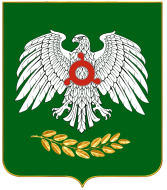     ГIАЛГIАЙ    РЕСПУБЛИКА